LA RECEPTACRESTES DE CARNINGREDIENTS PER A 4 PERSONES12 DISCS PETITS DE MASSA D’EMPANADA250GRAMS DE CARN DE VEDELLA PICADA1 PEBROT VERMELL 1 CEBA PETITA2 TOMÀQUETS VERMELLS50GR DE FORMATGE TENDRE1 OUOLI D’OLIVA VERGEOLIVES VERDES SENSE PINYOLSAL I PEBRE Llegeix amb atenció els ingredients per fer les crestes de carn.1.- Si aquests ingredients són per 4 persones... quantes crestes podrà menjar cadascú?   Ara calcula els ingredients necessaris per cada cas i omple els buits:INGREDIENTS PER A 2 PERSONES      DISCS PETITS DE MASSA D’EMPANADA GRAMS DE CARN DE VEDELLA PICADA1 PEBROT VERMELL CEBA PETITAS   TOMÀQUETS VERMELLS  GRAMS DE FORMATGE TENDRE1 OUOLI D’OLIVA VERGEOLIVES VERDES SENSE PINYOLSAL I PEBRE 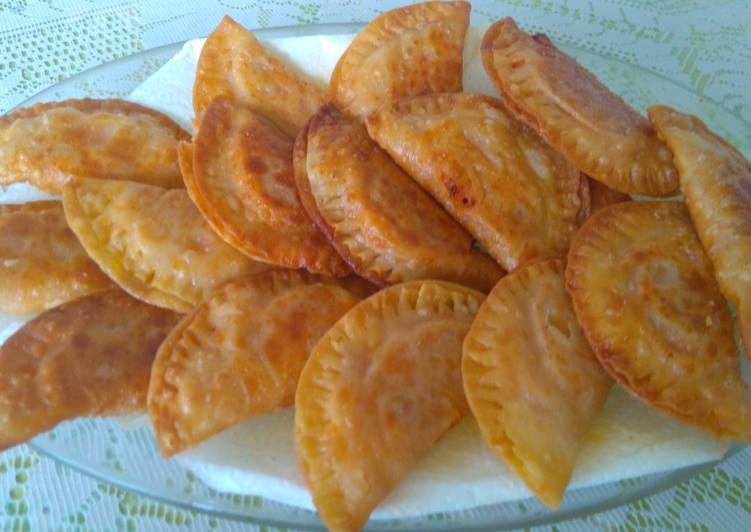 INGREDIENTS PER A 8 PERSONES      DISCS PETITS DE MASSA D’EMPANADA GRAMS DE CARN DE VEDELLA PICADA PEBROT VERMELL CEBA PETITAS   TOMÀQUETS VERMELLS  GRAMS DE FORMATGE TENDRE1 OUOLI D’OLIVA VERGEOLIVES VERDES SENSE PINYOLSAL I PEBRE 